Составитель:Бармина Лариса Владимировна,заведующая Мухинской СБ им.В.А.АрхиповаМКУ «Зуевская ЦБС»Познавательная игра«Путешествие в страну дорожных знаков»Село, в котором с тобой мы живем,
Можно по праву сравнить с букварем.
Азбука улиц, тропинок, дорог
Село нам дает постоянно урок.
Вот она, азбука, над головой – 
Знаки развешаны над мостовой.
Азбуку улиц помни всегда,
Чтобы с тобой не случилась беда.Здравствуйте, ребята! Сегодня мы поговорим о правилах дорожного движения. Как вы думаете, для чего каждый человек должен знать правила дорожного движения? Правильно! ПДД очень важны! Ведь эти правила помогают нам сохранить самое главное – жизнь!!!И я приглашаю вас в сказочное путешествие.Вед: Помните, ли вы ребята, что стало с героиней известной  сказки, которая несла бабушке пирожки и заблудилась в лесу? Да, да, она попала в большую беду. А сейчас я хочу показать вам, что могло бы произойти с ней на улицах современного города. Итак, старая сказка на новый лад.Не простая сказка эта –
В ней и шутка и намек.В нашей сказке спрятан где-то
Добрым молодцам урок.Мы с вами отправимся в сказочный город. А раз мы будем путешествовать по сказочной стране, значит, и средства передвижения у нас будут волшебными. Вы полетите  на том сказочном предмете, которое отгадаете сами.1. На чем ехал Емеля к царю во дворец? (На печке)2. С помощью чего летал Карлсон? (Моторчик)3. Любимый двухколесный вид транспорта кота Леопольда? (Велосипед) 4. Во что превратила добрая фея тыкву для Золушки? (В карету)5. Личный транспорт Бабы-Яги? (Ступа)6. Ехали медведи на велосипеде,А за ними кот задом наперед,А за ним комарики... На чем летали комарики?  (На воздушном шарике) 7. На чем летал старик Хоттабыч или Аладдин? (На ковре-самолете)8. На этом добирался мамонтёнок к своей маме (Льдина)Вед: Итак, с транспортом мы определились. Ребята, а вы знаете как нужно себя вести при посадке и поездке в общественном транспорте.(Дети отвечают: пропускать вперёд старших, женщин, уступать места в автобусе, не кричать, не толкаться, не бегать по автобусу, не высовываться из окон)Вед: Давайте еще раз их прочитаем.  - пропускать вперёд старших, женщин, уступать места в автобусе;- не кричать;- не толкаться;- не бегать по автобусу;- не высовываться из окон.Молодцы! Таким знатокам правил поведения в общественном транспорте можно смело занимать места. Поехали! Но сначала произнесем:Шлеп-шлеп-шлеп,Хлоп-хлоп-хлоп, 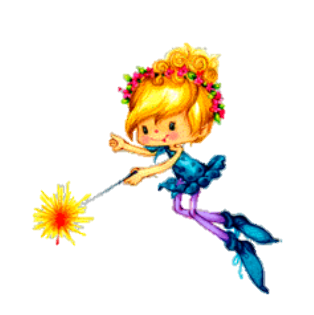 Стук-стук-стук, Топ-топ-топ. Не хотим мы здесь сидеть,Хотим в сказочную страну полететь.Уважаемые пассажиры! Здесь нам предстоит узнать  много интересного  из истории возникновения правил дорожного движения.  Как вы думаете, когда появились в нашей стране правила дорожного движения?
(дети отвечают)Попытки ввести правила езды по улицам и дорогам в России делались еще тогда, когда все передвигались по улицам на конных экипажах. В 1730 году был издан указ, который гласил: «Ежели кто на лошадях резво ездить будет, тех через полицейские команды ловить и лошадей отсылать на конюшню государыни»Новые правила установились с появлением первых паровых и бензиновых автомобилей. Многие из них сейчас у нас могут вызвать лишь улыбку. В Англии, например, впереди парового экипажа должен был идти человек с красным флагом и предупреждать встречных о приближении машины. Во Франции скорость движения автомобилей не должна была превышать скорость пешехода. В германии владелец машины обязан был накануне заявить полиции, по какой дороге он поедет. В ночное же время езда на автомобиле вообще запрещалась. Если водителя в пути заставала ночь, ему предписывалось остановиться и ждать утра.В 18 веке в России до сведения широкой публики были доведены вот такие правила: Когда случится подъехать к перекрёстку, тогда ехать ещё тише и осматриваться во все стоны, дабы не с кем не съехаться.
- Как вы понимаете это правило?
 На мостах через реки карет не обгонять, а ехать напротив, порядочно и не скоро.
-  Как вы понимаете это правило?
Для хождения пеших подле домов положены большие плашки каменные. Конным на оных камнях отнюдь не становиться, тож и подле самих стен, где пеший люд ходит, дабы тем не мешать ходить пешком.
- Как вы понимаете это правило?Где должен ходить пешеход? А где переходить дорогу? (по пешеходному переходу)Можно ли перебегать улицу? (Нет, идти надо только шагом.)Итак, существуют три вида пешеходных переходов. И я сейчас проверю, как хорошо вы их знаете?Задание соотнести картинки: наземный, подземный и надземный.
Вед: Ребята запомните: Дорога не тропинка,
                                               Дорога не канава,
                                               Сперва смотри налево,
                                               Потом смотри направо.Вед: (от лица Красной шапочки)Как интересно устроили город: Сколько рисунков висит вдоль дорог, Здесь, видно, ходят лишь те, кто немолод.(Показывает на знак «Ограничение скорости»)Здесь кто-то велосипед продаёт.(Знак «Движение велосипедам запрещено»)Там впереди огород за забором. (Знак «Железнодорожный переезд со шлагбаумом»)Здесь можно бегать и даже играть.        (Знак «Осторожно, дети»)А для чего этот знак нарисован?Здесь самолётики можно пускать!(Знак «Низколетящие самолёты»)Сколько знаков вдоль дорог
Можно растеряться,
Как мне к бабушке теперь -
Поскорей добраться? Вед: Дорожные знаки – замечательное изобретение. Без этих знаков сегодня невозможно безопасное движение по улицам и дорогам. Дорожные Знаки - как правила в русском языке, которые помогают написать слова. Первые дорожные знаки заменяли сучья, зарубки на деревьях, камни и столбы. Для этого путешественники надламывали сучья и делали метки на коре деревьев, устанавливали вдоль дорог камни определённой формы. - Ребята, а как вы думаете, легко ли человеку увидеть такие знаки? (нет) Почему? (такие дорожные знаки можно не заметить, проехать мимо). - А как вы думаете, а могли ли эти знаки запутать людей? (да) Объясните, почему вы так думаете? (потому, что ветка сломается, а человек может подумать, что это дорожный знак и уехать в другую сторону и заблудиться). - Вы ответили правильно, молодцы. Вот и люди задумались о том, как же сделать знаки более заметными. И тогда люди вдоль дорог начали ставить статуи. А когда люди научились писать, на камнях начали делать надписи, чаще всего это были названия населенных пунктов. - А что такое «населённый пункт»? (это город или деревня, где живут люди) – Вы совершенно правы. Затем люди стали устанавливать высокие столбы. Такие столбы стали красить в чёрные и белые полоски. Как вы думаете для чего? (чтобы было лучше видно) Правильно, эти полоски было видно в любое время суток. - И лишь много лет спустя, когда появились первые автомобили, придумали первые дорожные знаки: на чёрном или синем фоне белой краской были нарисованы символы - Как вы думаете, что они означают? («Неровная дорога», «Извилистая дорога», «Перекрёсток» и «Пересечение с железной дорогой»). 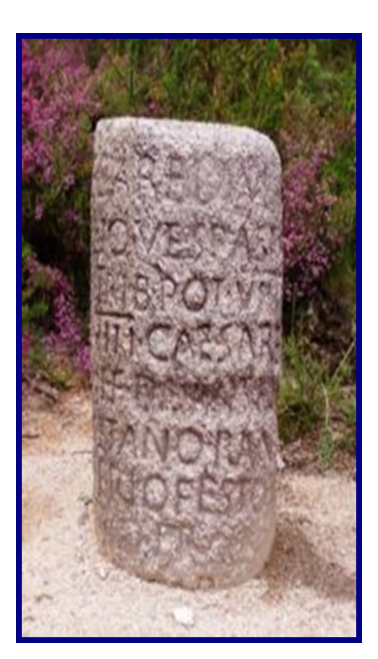  - А теперь сравните дорожные знаки старого и нового времени. Чем похожи, а в чем их отличие? (Похожи тем, что в центре дорожных знаков одинаковое изображение - символы, отличия – новые знаки имеют треугольную форму, с красной окантовкой, очень яркий цвет)- немного изменилось их название. Теперь дорожные знаки очень разнообразны, окрашены в разные цвета и видны издалека.- Ребята, как вы думаете, изменилось ли количество дорожных знаков в наше время? почему вы так думаете? (увеличилось количество дорожного транспорта, больше существует правил дорожного движения). Название, каких ещё дорожных знаков, вы знаете?- Какие знаки бывают (запрещающие, предупреждающие и  т.д.). Чем они похожи? - Какие дорожные знаки вы видели в нашем селе?Ребята, чтобы закрепить название этих дорожных знаков,  выполним следующее задание:Задание по знакам  - Ребята, а сейчас давайте немного отдохнём. Я буду показывать вам знаки, а вы выполнять движение.Вед: (от лица Красной шапочки)Как хорошо тот прожектор моргает, Вот он зелёный, вот красный опять.Может, он улицу днём освещает?Надо у бабушки будет узнатьВед: Что это? (светофор). Слово «светофор» состоит из двух частей – «свет» и «фор» «Свет» - это и есть свет, а «фор» (от греч. форос) обозначает «несущий или «носитель». А вместе – «светофор» - значит носитель света или несущий свет. Я несу свет, причём разных цветов: красного, жёлтого, зелёного. Первый светофор появился в Англии, в центре Лондона в 1868 году. Это было что-то вроде газового фонаря. Первый светофор имел только два цвета: красный и зелёный. Полицейский вручную верёвкой передвигал цветные стёкла, меняя цвет сигнала. Такой же двухцветный только электрический фонарь появился на улицах 50 лет спустя. Третий цвет (жёлтый) заменял регулировщик. В нужную минуту он свистел, давая знать, что один сигнал сменяется другим. И только через 12 лет светофор стал трёхцветным. В нашей стране 3-х цветовой светофор появился в 1929 году в Москве. Задание собери светофор. Посмотрите цвета этого светофора выпали. Кто может расположить их в правильной последовательности. Теперь наш светофор исправлен. О чём же нам говорят его цвета? Вед:  Итак, почему  для светофора  были выбраны  цвета: красный, желтый, зеленый? Эти цвета выбраны не случайно, они очень яркие и далеко видны в любую погоду.Вед:  А можно я загадаю  загадку.Пью бензин и масло ем, 
Хоть не голодно совсем.
А без них я так болею,
Что поехать не сумею!Вед:  А вы знаете, как  выглядел первый автомобиль?Французы вполне обоснованно полагают, что первым изобретателем является капитан артиллерии Николя Жозеф Кюньо, построивший в 1769 году трехколесную телегу, оснащенную массивным паровым котлом.Задания по транспорту.  А какие виды транспорта бывают? Я раздам вам конверты с картинками транспорта. Возьмите  картинки! Что вы отнесете к водному виду транспорта, автомобильному, железнодорожному, воздушному?Какая картинка у вас осталась? Есть особый вид транспорта Гужевой, к которому относятся повозки, тележки, кареты, запряженные лошадьми. Вед: Ребята, как вы думаете, что может произойти на улицах города, если исчезнут все дорожные знаки и светофоры?  (В городе не будут соблюдаться правила дорожного движения. Без дорожных знаков, светофора - будут происходить постоянные аварии. Если не соблюдаются правила дорожного движения, то могут пострадать не только машины, но и пешеходы.  Пешеходы не будут знать, где можно перейти улицу, а водители машин не будут пропускать друг друга). Вед: Ребята, я с вами совершенно согласна, что очень сложно жить в городе, в котором отсутствуют дорожные знаки, нет светофоров и не соблюдаются правила дорожного движения. Там может произойти много аварий и пострадает большое количество людей. Ну вот, ребята, наше путешествие подходит к концу. Нам пора возвращаться. Произносится заклинание:Шлеп-шлеп-шлеп,Хлоп-хлоп-хлоп,Стук-стук-стук,Топ-топ-топ.Не хотим мы здесь сидеть,Хотим домой мы полететь.Мы побывали с нами в сказочной стране, но правила движения надо соблюдать в реальной жизни! Я предлагаю вам проверить себя, как усвоили правила движения. Игра «Найди нарушителей». Рассмотрите иллюстрацию, отметите  нарушителей - красным кружочком, а тех, кто соблюдает правила - зелёным. Сказочное путешествие хочется закончить словами:            Правил дорожных на свете не мало. Все бы их выучить нам не мешало. Но основное из правил движения -Знать как таблицу должны умноженья:  "На дороге - не играть, не кататься, если ты хочешь здоровым остаться!"